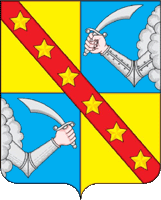  Администрация муниципального образования сельское поселение «Чертолино» Ржевского района  Тверской области                                             ПОСТАНОВЛЕНИЕ17.02.2021                                                                                                                         № 6-1            В соответствии с Указом Президента Российской Федерации от 19.12.2012 N 1666 "О Стратегии государственной национальной политики Российской Федерации на период до 2025 года", распоряжением Правительства Тверской области от 24.12.2013 г. № 674-рпП О С Т А Н О В Л Я Ю:       1. Утвердить  план мероприятий  по  реализации в 2021 – 2025  годах на территории  сельского  поселения «Чертолино»  Ржевского  района  Тверской  области  Стратегии  государственной  национальной   политики  Российской  Федерации на период до 2025 года.( далее план)        2. Определить  ответственного  за состояние межнациональных отношений, профилактику и  пресечение межнациональной (межэтнической) и межконфессиональной напряженности и конфликтов  на территории сельского поселения  «Чертолино» Главу  сельского поселения  - Тихомирову Ирину Владимировну     3.  Настоящее постановление вступает в силу со дня его подписания и подлежит размещению на официальном сайте администрации сельского поселения «Чертолино»  Ржевского района  www. чертолино.ржевский-район.рф      4.Контроль за исполнением настоящего постановления оставляю за собой. Глава сельского поселения «Чертолино» Ржевского района                                                                         И.В.ТихомироваПриложение к постановлению Главы  сельского поселения «Чертолино» № 6-1  от 17.02.2021ПЛАНосновных мероприятий  по  реализации Стратегии  государственной  национальной  политики  Российской  Федерации на период до 2025 года в 2021– 2025 годах на территории    сельского  поселения «Чертолино»  Ржевского  района  Тверской  области  Об утверждении плана основных мероприятий   по  реализации  Стратегии  государственной  национальной   политики  Российской  Федерации  на период до 2025 года в 2021-2025 г. на территории    сельского  поселения «Чертолино»  Ржевского  района   Тверской  области №п.п.НаименованиемероприятияСрокисполненияОтветственныеисполнителиЗадача  СтратегииИсточники финансированияИндикаторыдля контроляисполнениямероприятий1Мониторинг обращений граждан о фактах нарушений  принципа  равноправия граждан не зависимо от расы,национальности,языка,отношения крелигии,убеждений,при-надлежности к общественнымобъединениям,а такжедругих  обстоятельств при приеме на работу Ежегоднодекабрь Зам.главы администрации МО СП «Чертолино» Обеспечение  реализации  принципа  равноправия  граждан  независимо от расы,национальности,языка, отношения  к  религии,убеждений,принадлежности к общественным  объединениям,создание  системы  мониторинга  состояния межэтнических  отношений в Тверской областиБез финансированияНаличие(отсутствие)фактов  нарушения  принципа равноправия граждан РФ2Формирование культуры межнационального (межэтнического) общения в соответствии с нормами морали и традициями народовЕжегодноноябрь  МБУ  " КДЦ сельского поселения «Чертолино»Директор МБУ  " КДЦ Формирование культуры межнационального (межэтнического) общения в соответствии с нормами морали и традициями народов Обеспечение  участия творческих коллективов национальных общественных объединений  в конкурсах, фестивалях,выставках Без финансирования  Количество проведенных мероприятий3Проведение ежегодных совещаний актива сельского поселения по вопросам предупреждения межнациональных конфликтов, обеспечения эффективной работы системы мониторинга и профилактики экстремизма на национальной и религиозной почве В течение года  декабрь Глава  МО СП «Чертолино» Совершенствование системы управления и координации муниципальных органов при реализации государственной национальной политики Российской ФедерацииБез финансированияЕжегодное проведение совещаний4Развитие волонтерского движения по восстановлению памятников истории и культуры, включая воинские захороненияМайоктябрьГлава  МО СП «Чертолино» Директор МОУ Чертолинская сш Директор МОУ Тудовская оош Директор МБУ «КДЦ СП «Чертолино»   -Обеспечение сохранения и приумножения духовного и культурного потенциала многонационального народа Российской Федерации на основе идей единства и дружбы народов, межнационального (межэтнического) согласия, российского патриотизмаБез финансированияКоличество волонтеров5Проведение культурно-просветительных мероприятий, приуроченных к памятным датам в истории народов России МайОктябрьноябрьГлава  МО СП «Чертолино»Директор МОУ Чертолинская сш Директор МОУ Тудовская оош Директор МБУ «КДЦ СП «Чертолино»     Распространение знаний об истории и культуре народов Российской ФедерациВ пределах средств, предусмотренных в бюджетеАктивное участие жителей  в проводимых мероприятияхКоличество мероприятий6Обеспечение участия молодежи в спортивно--массовых мероприятиях сельского поселения и района Январьоктябрь  Глава  МО СП «Чертолино» Директор МОУ Чертолинская сш Директор МОУ Тудовская оош Директор МБУ «КДЦ СП «Чертолино»    Обеспечения межэтнического согласия, гармонизации межэтнических отношений на территории поселенияВ пределах средств, предусмотренных в бюджетеАктивное участие молодежи  в проводимых мероприятиях7Проведениесоциологического  мониторинга  ключевых  показателей  состояния  межнациональных  отношений на территории  сельского  поселенияВ течение годаАдминистрация  сельского поселения Создание  системы  мониторинга  состояния  межэтнических  отношений в сельском поселенииБез финансированияНаличие(отсутствие)Факторов  нарушения  принципа равноправия граждан РФ8Привлечение в работе актива сельского поселения, иных коллегиальных органов представителей национальных объединенийВ течение годаАдминистрация  сельского поселенияОбеспечения межэтнического согласия, гармонизации межэтнических отношений на территории поселенияБез финансированияАктивное участие в работе акьтива сельского поселения представителей всех национальныхобъединений9Проведение разъяснительной работы среди населения по вопросам противодействия политическому, националистическому и религиозному экстремизмупостоянноАдминистрация  сельского поселенияОбеспечения межэтнического согласия, гармонизации межэтнических отношений на территории поселенияБез финансированияНаличие(отсутствие)Факторов  нарушения  принципа равноправия граждан РФ